                  Colegio Américo Vespucio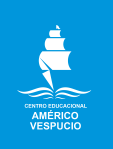                Educación Parvularia/Pre Kínder               Comunicación Integral/2020LENGUAJE VERBAL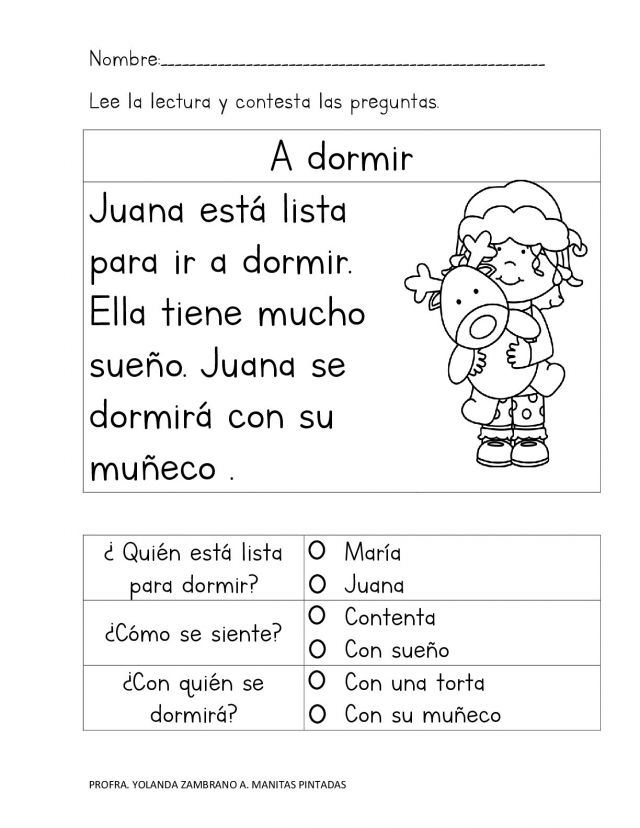 Se sugiere realizar todos los días una comprensión de lectura, ya sea en la mañana o en la noche antes de acostarse, realizando preguntas del cuento, personaje principal, cambiando el final del cuento, entre otras; con esto estimulamos en los niños su vocabulario y desarrollamos la creatividad.                   Colegio Américo Vespucio               Educación Parvularia/Pre KínderExploración del entorno naturalCorporalidad y MovimientoComprensión del Entorno Social                   Colegio Américo Vespucio               Educación Parvularia/Pre Kínder               Interacción y comprensión del entorno /2020Pensamiento Matemático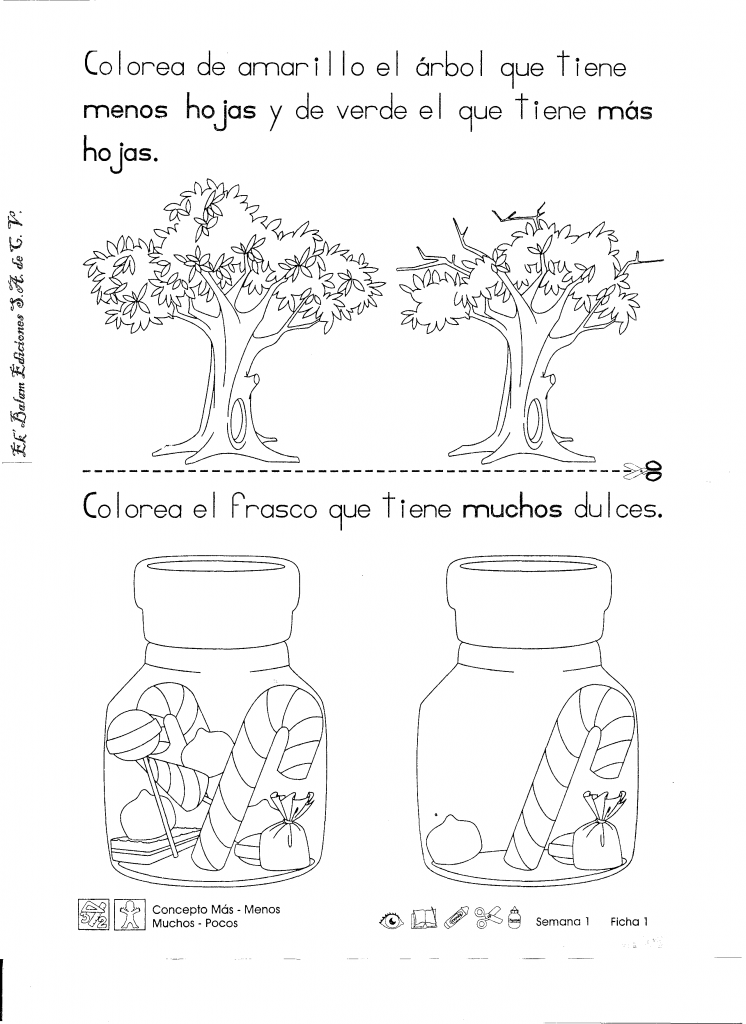                     Colegio Américo Vespucio                    Educación Parvularia/Pre Kínder                    Interacción y comprensión del entorno /2020Pensamiento matemático                   Colegio Américo Vespucio               Educación Parvularia/Pre Kínder               Comunicación Integral/2020Lenguaje Verbal                   Colegio Américo Vespucio               Educación Parvularia/Pre Kínder               Comunicación Integral/2020Lenguaje VerbalNombreCursoFechaPREKINDER A_____/____/ 20200A6. Comprender contenidos explícitos de textos literarios y no literarios, a partir de la escucha atenta, describiendo información y realizando progresivamente inferencias y predicciones.ACTIVIDAD: con la ayuda de un adulto lee el cuento y luego responde las siguientes preguntas.NombreCursoFechaPREKINDER A_____/____/ 20200A1. Manifestar interés y asombro al ampliar información sobre cambios que ocurren en el entorno natural, a las personas, animales, plantas, lugares y cuerpos celestes, utilizando diversas fuentes y procedimientos.ACTIVIDAD: Cambios que ocurren en mi Persona: Los quiero invitar a realizar una línea del tiempo, con el fin de que el niño o niña reconozca sucesos significativos de su historia personal y familiar.Para esto, le sugiero conversar en familia sobre los momentos mas importantes que han sucedido durante la vida del niño/a, por ejemplo:- Cuando se enteraron de que la mamá estaba embaraza.- El nacimiento.- Primeros pasos- Cumpleaños- Paseos- Nacimiento de hermanos/asUna buena idea es ir mirando fotos para que el niño/a se reconozca en esta situación y pueda apreciar también el crecimiento que ha tenido.0A2: Apreciar sus características corporales, manifestando interés y cuidado por su bienestar y apariencia personal.ACTIVIDAD: Después de realizar la actividad anterior, observa y comenta junto a un adulto los cambios corporales que has tenido desde bebe hasta hoy en día, los cambios de dientes, tamaño, como cuidas tu cuerpo en cuanto a la alimentación, higiene.AO1.- Comprender los roles que desarrollan miembros de su familia.ACTIVIDAD: Una vez terminada la línea del tiempo, el adulto que te acompaña en la realización de la actividad te realizara las siguientes preguntas:Eres hijo/a que rol tienesEres hermana/o mayor, que rol tiene una hermana mayorEres hermana/o menorEres nieta/o, que rol tiene Que rol tiene la abuela/oQue rol tiene la mamáQue rol tiene el papáNombreCursoFechaPREKINDER A_____/____/ 20200A4.- Emplear cuantificadores, tales como: “más que”, “menos que”, “igual que”, al comparar cantidades de objetos en situaciones cotidianas.Actividad: Si no tienes para colorear identifica con el dedo índice.NombreCursoFechaPREKINDER A_____/____/ 20200A4.- Emplear cuantificadores, tales como: “más que”, “menos que”, “igual que”, al comparar cantidades de objetos en situaciones cotidianas.Actividad 1: Junto con un adulto realiza 2 grupos de cucharas, bloques, juguetes, etc. no te puedes pasar de 10 elementos.por ejemplo: 1 grupo de 4 elementos y el 2 grupo de 6 elementos. responder las siguientes preguntas:¿Cuántos elementos tiene mi primer grupo?¿Cuántos elementos tiene el segundo grupo?¿Cuál de los 2 grupos tiene mayor cantidad?¿Cuál de los 2 grupos tiene menor cantidad?¿Es posible que al mirar los 2 grupos te des cuento cual tiene mayor y menor cantidad?Actividad 2: Junto con un adulto junta todos los calcetines que tengas se separan, revuelve y junta los pares iguales, luego de que juntaste los pares guárdalos donde estaban.Actividad 3: Junto con un adulto busca todos los utensilios de comer (cuchara grande/chica, tenedor, cuchillo) agrupa por tamaño y luego responde:¿Cuál de los utensilios tienes más?¿Cuál de los utensilios tienes menos?¿Hay algunos utensilios que tengan la misma cantidad?¿Es posible que al mirar los 2 grupos te des cuento cual tiene mayor y menor cantidad?Actividad 4: Junto con un adulto, realiza un tuti fruti de postre para después del almuerzo, los ingredientes son:2 peras2 manzana1 plátano Jugo naranjaPrimero lávate las manos, un bol, cuchillo (el uso con la supervisión de un adulto), corta toda la fruta en pedacitos pequeños júntalas y para finalizar exprime jugo de naranja y échasela al tuti fruti; Responde lo siguiente:¿Qué fruta le echaste más?             ¿Qué fruta le echaste menos?¿Qué frutas le echaste la misma cantidad?NombreCursoFechaPREKINDER A_____/____/ 20200A2. Comprender Textos orales como preguntas, explicaciones relatos, instrucciones y algunos conceptos abstractos en distintas situaciones comunicativas, identificando la intencionalidad comunicativa de diversos interlocutores.ACTIVIDAD: Adivina buen adivinador, junto a un adulto juega a las adivinanzas de frutas y verduras.Con tomate y con lechuga, en el plato suelo estar; puedo ser algo picante y a muchos hago llorar.La cebollaBlanca por dentro, verde por fuera. Si quieres que te lo diga, espera.La pera¿Quieres té? ¡Pues toma té! ¿Sabes ya qué fruto es?El tomateLa A, anda. La B, besa. La C, reza ¿Qué fruta es esa?La cerezaEn blanco pañal nací, En verde me transformé, Y durante el crecimiento, Amarillo me quedé.El limón.OA 8: Representar gráficamente algunos trazos utilizando diferentes recursos y soportes en situaciones autentica.Actividad: en una bandeja echa arena, harina o sémola, lo que tengas en tu casa luego con tu dedo índice realiza diferentes tipos de trazos. Por ejemplo: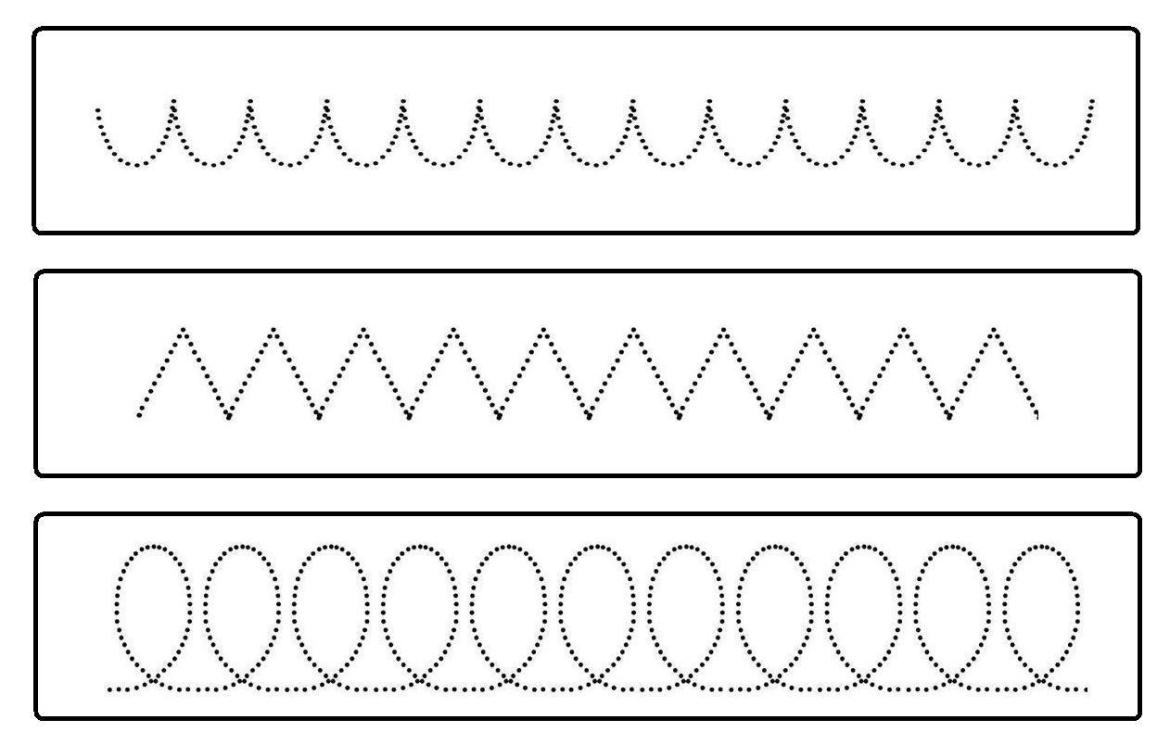 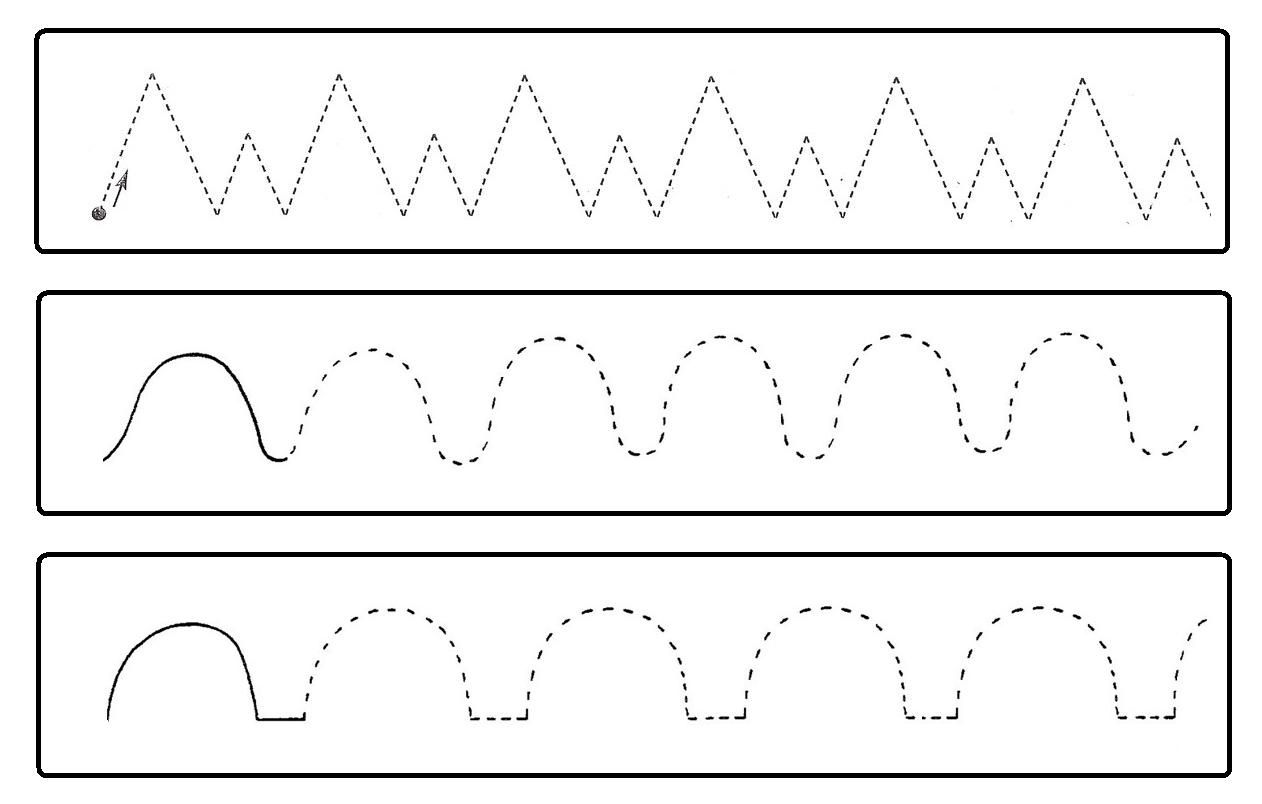 NombreCursoFechaPREKINDER A_____/____/ 20200A1: Expresarse oralmente en forma clara y comprensible, empleando estructuras oracionales completas, conjugaciones verbales adecuadas y precisas con los tiempos, personas e intenciones comunicativas.ACTIVIDAD 1: Vamos a enriquecer el vocabulario de nuestros hijos/as, para esto vamos a utilizar todos los materiales que tengan en la cocina, rayador, batidora manual, exprimidor, cucharon, mezquino, panera, entre otros.Vamos a colocar todos los utensilios sobre la mesa se los nombramos y describir para que se utiliza en la cocina, los niños/as tienen que repetir el nombre y para que se utiliza, luego le vamos a pedir al niño o niña que se tape los ojos y vamos a esconder un elemento, luego el niño/a debe adivinar que objeto fue sacado, el cual debe nombrarlo y decir para que se utiliza en la cocina.ACTIVIDAD 2: elige una ventana de tu casa la que más te guste, abre la ventana y describe todo lo que vez, el adulto te ira guiando en la descripción preguntara:¿Cómo está el día hoy?Escucha algún sonido en especial, pajaritos, vecinos, de la calle.¿Por qué elegiste esta ventana de la casa?, que emoción te produce, alegría, asombro, tristeza, enojo: ¿por qué?Para finalizar la realiza la actividad del libro pagina 35.